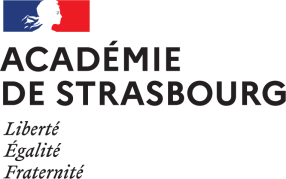 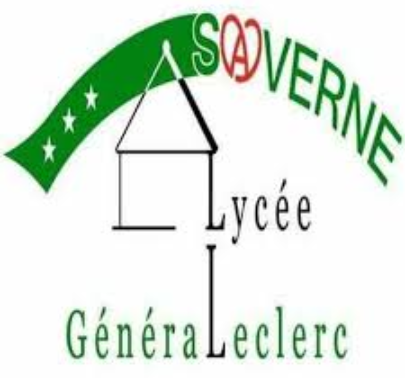 BTSCOMPTABILITÉ ET GESTIONFormation supérieure de deux ans visant à assumer des responsabilités de gestion, de contrôle et de conseil auprès des managers ou en cabinet d'expertise comptable. Choix du parcours :En Initial :Cours théoriques avec Stages en entreprise (10 semaines)Statut > ÉtudiantEn Alternance :Cours (2 jours) et Travail en entreprise (3 jours)Statut > Salarié en apprentissage (43% du SMIC la première année, 51% la deuxième année)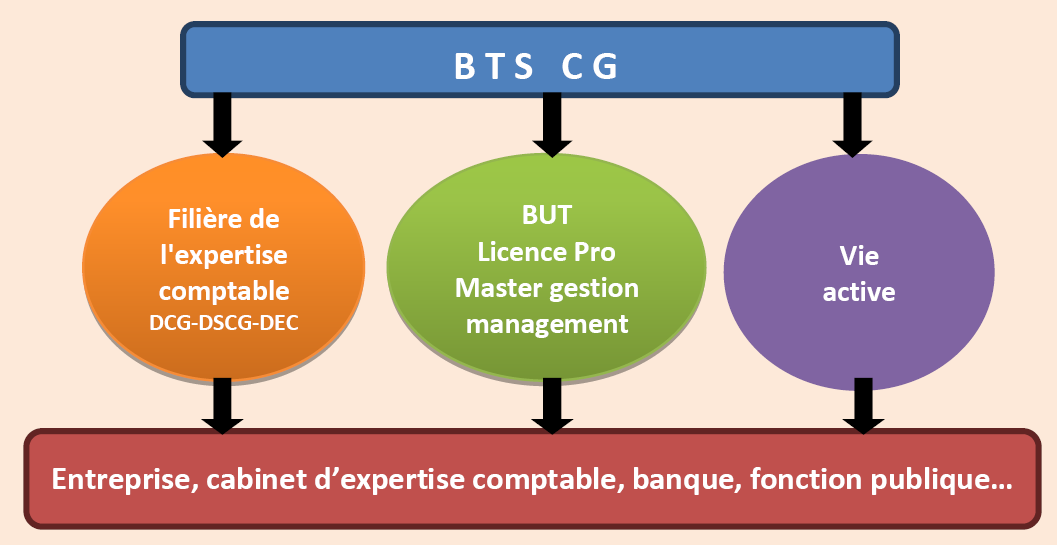 Le BTS CG vise à acquérir :•  Des connaissances et des compétences professionnelles dans les domaines de la comptabilité, de la gestion, du droit et de l’informatique. •  Des connaissances générales (culture & expression en français et anglais, mathématiques appliquées et culture économique, juridique et managériale) •  Une véritable expérience professionnelle sous la forme d’un stage de dix semaines dans une entreprise.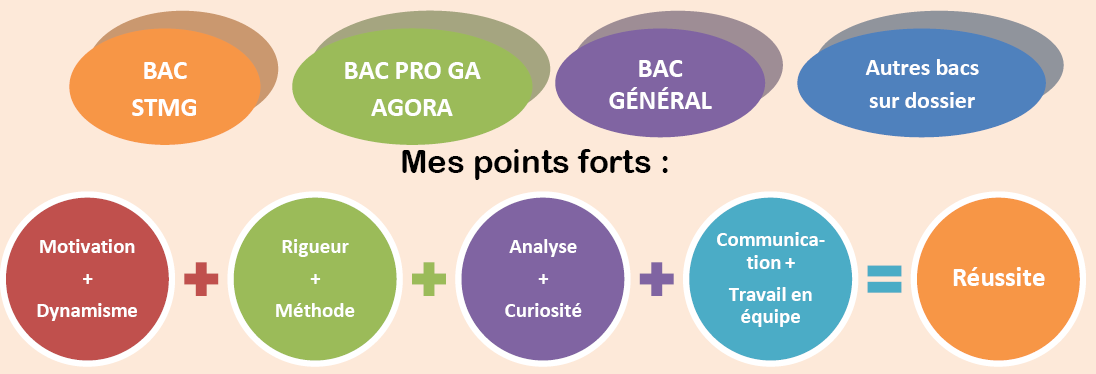 ATOUTS DE LA FORMATIONUn secteur porteur en termes d'emplois et de poursuite d'études (expertise comptable, entreprise, paie, …) => Un taux d’insertion rapide en vie active. Un libre accès à une salle multimédia. Formation gratuite. Un horaire de remise à niveau pour les étudiants qui en auront besoin. Des effectifs permettant un bon niveau d’accompagnement. De bons taux de réussite à l'examen. Un partenariat avec l'administration des finances publiques. Des simulations d'entretien d'embauche organisées avec le Rotary Club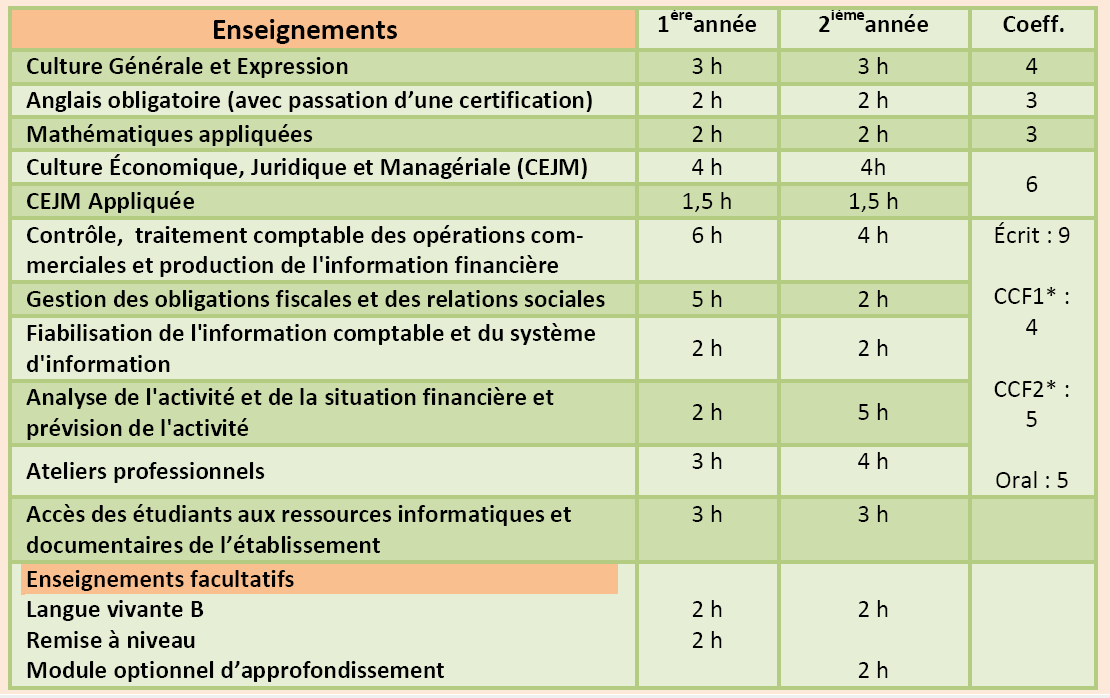 * CCF : Contrôle en Cours de Formation